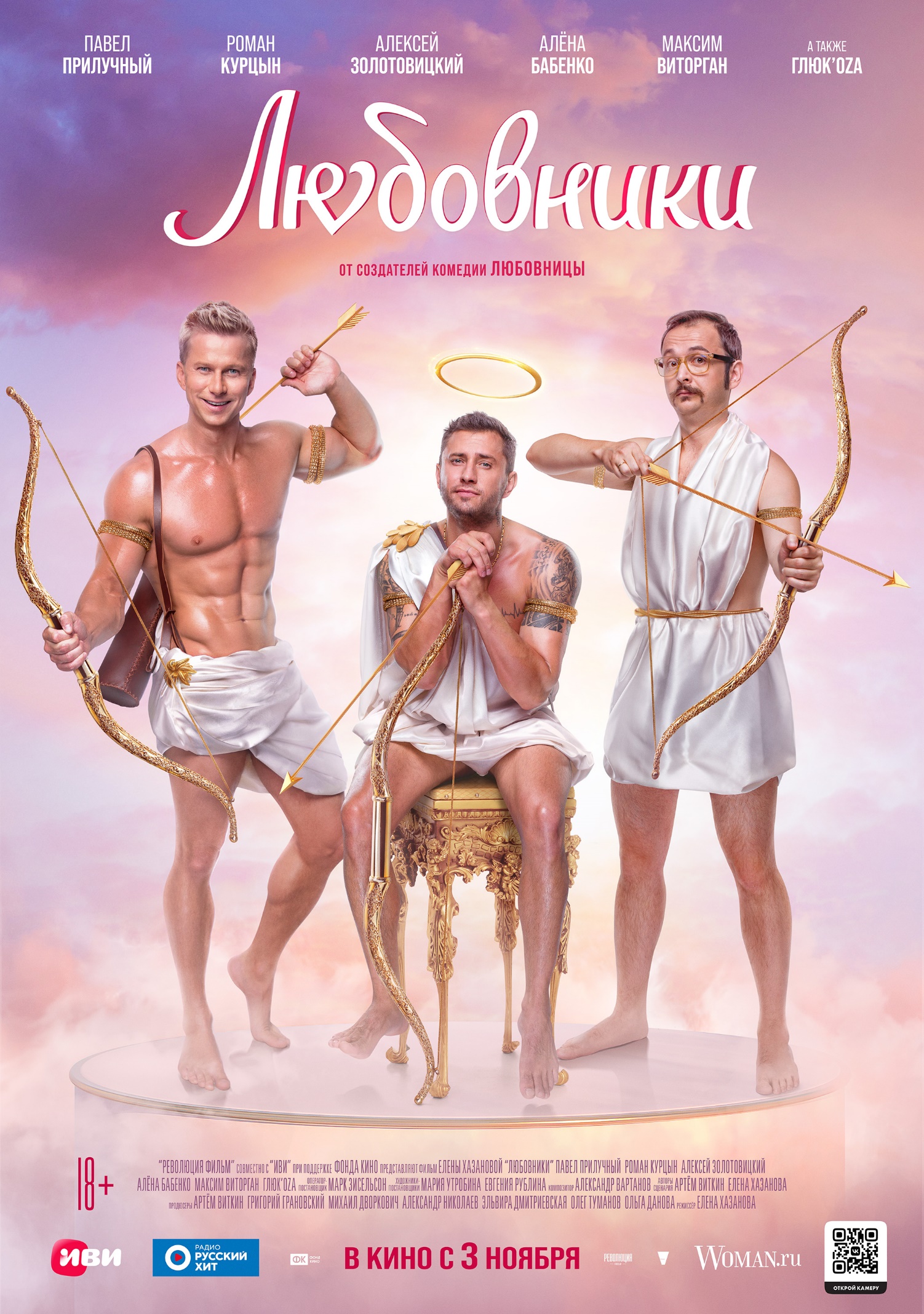 ЛЮБОВНИКИДата релиза в России: 3 ноябряПроизводство: «Революция Фильм» совместно с Иви при поддержке «Фонда Кино»Режиссер: Елена Хазанова – Любовницы, Один вдох, сериал НадеждаАвторы сценария:Артём Виткин – Любовницы, Всё хорошо, А зори здесь тихие..., Чистое искусство, Зеленая каретаЕлена Хазанова – Любовницы, Игра любви и случая, Как же быть сердцу, Игра слов: Переводчица олигархаПродюсеры:Артём Виткин, Григорий Грановский, Михаил Дворкович, Александр Николаев, Эльвира Дмитриевская, Олег Туманов, Ольга ДановаВ ролях: Павел Прилучный – Девятаев, Союз Спасения, Рубеж, Любовь с ограничениями, сериалы Мажор, Желтый глаз Тигра, Призрак, Преступление, Квест, Беги!, Как выйти замуж за миллионераРоман Курцын – Жажда, Огонь, Балканский рубеж, Гуляй, Вася!, Я худею, сериалы Меч, Желтый глаз тигра, Беловодье. Тайна затерянной страны, Пять минут тишины. ВозвращениеАлексей Золотовицкий – В спорте только девушки, сериалы Последний министр, Филфак, 257 причин, чтобы жить, Большая играНаталья Чистякова-Ионова (Глюк'oZa) – франшиза Бабушка лёгкого поведения, ЖараАлёна Бабенко – Водитель для Веры, Каникулы строгого режима, О чём ещё говорят мужчины, Свои дети, На Верхней Масловке, Люби меня, сериалы Катя: Военная история, Подари мне жизнь, Мосгаз. КатранЛюбовь Толкалина – Антикиллер, Слушатель, Побег, сериалы Линия защиты, Московская история, Застава, Ленинград, У каждого своя война, Жуков, Как выйти замуж за миллионераМаксим Виторган – День выборов, О чём говорят мужчины, День радио, Сочинение ко дню победы, сериалы Лондонград. Знай наших, Беспринципные, Просто представь, что мы знаем, Мамочки, ЗаступникиАлина Ланина – Защитники, сериалы Кухня, Капкан для монстра, Отчий берегАнастасия Уколова – Капитан Волконогов бежал, Всё хорошо, Громкая связь, Обратная связь, сериалы Пасажиры, Молодёжка. Взрослая жизнь, Кровавая барыняСергей Епишев – Земля Эльзы, сериалы Кухня, Последний министр, Везёт, Девять неизвестных, Беспринципные, Проект «Анна Николаевна»Михаил Брашинский – 2 дня, сериалы Вертинский, Шторм, ОзабоченныеСемен Штейнберг – Петровы в гриппе, Юморист, Селфи, сериалы Содержанки, Домашний арест, Мотыльки, Куприн. Яма, Выжить послеНино Нинидзе – И не было лучше брата, Тихая застава, Верность, сериалы Карамора, В постелиСИНОПСИСВсе мужчины счастливы одинаково, а несчастливы – каждый по-своему… Пытаясь наладить личную жизнь, Саша (Павел Прилучный), Лёша (Роман Курцын) и Паша (Алексей Золотовицкий) идут на групповую терапию для мужчин, пострадавших от женщин. Случайная встреча оборачивается гениальным планом – друзья решают помогать товарищам по несчастью, выводя коварных любовниц на чистую воду. Вот только они те ещё гуру отношений и понятия не имеют, как помочь даже самим себе.ДВА ВЗГЛЯДА И ДВЕ ПРАВДЫФильм ЛЮБОВНИКИ – это новая картина режиссера Елены Хазановой, органичное продолжение её же комедии ЛЮБОВНИЦЫ, ставшей одним из лидеров по кассовым сборам 2019 года. Сценарий и нового фильма Елена Хазанова написала в тандеме с Артёмом Виткиным, который также является продюсером обеих картин.Главные героини первой картины – ЛЮБОВНИЦЫ – три обычные москвички. Ира, Алиса и Маша знакомятся в баре и выясняют, что все они только что расстались со своими мужчинами, которые оказались связаны узами брака. Для начала девушки решают отомстить своим бывшим, а затем у подруг появляется идея: помочь таким же сёстрам по несчастью вывести на чистую воду неверных мужей и наказать двуличных любовников.– Когда фильм ЛЮБОВНИЦЫ с успехом вышел в прокат, мы задумались о продолжении, – утверждает Елена Хазанова. – Но я довольно быстро поняла, что рассказывать по сути ту же самую историю либо с другими героинями, либо с прежними, но в другом контексте, мне не интересно. Хотелось снять продолжение истории, созвучное первому фильм, но при этом новое, отличающееся от ЛЮБОВНИЦ. – Мы, конечно же, понимали, что такой успешный проект, как ЛЮБОВНИЦЫ, требует продолжения, – подтверждает Артём Виткин, который не только является соавтором сценария обоих фильмов, но и продюсером этих картин. – Но к концепции того, каким это продолжение должно стать, мы пришли не сразу. Обсуждали вариант съемок сериала с героинями первой части. Но история, рассказанная в ЛЮБОВНИЦАХ, была логически завершена. Идея того, каким образом будет строиться фильм ЛЮБОВНИКИ, принадлежит Елене Хазановой. Она придумала концепт, вход в историю, который позволил раскрутить всё остальное. – У меня появилась идея взглянуть на ситуацию с противоположной точки зрения, – продолжает Елена Хазанова. – Ведь, как известно, даже когда об одном и том же говорят два человека, есть две точки зрения и две правды. Одну и ту же ситуацию люди видят по-разному. Особенно если это касается отношений между мужчинами и женщинами. И особенно – если о ней рассказывают мужчина и женщина. Так и появилась идея: рассказать похожую историю, но с другой точки зрения – это история о мужчинах, пострадавших от женщин.В промежутке между появлением идеи, каким должен был стать новый фильм, и началом его съёмок Елена Хазанова успела выпустить фильмы ОДИН ВДОХ с Викторией Исаковой в главной роли, ВСЁ ХОРОШО с Егором Корешковым, а также сериал «Надежда» – снова с Викторией Исаковой. Завершив эту работу, Елена и Артём Виткин начали работу над сценарием ЛЮБОВНИКОВ. Писали вместе, как когда-то Илья Ильф и Евгений Петров.– Как мы распределяли обязанности? Для нас с Леной ЛЮБОВНИКИ стали третьей совместной работой над сценарием после ЛЮБОВНИЦ и ВСЁ ХОРОШО, – рассказывает Артём Виткин. – Да, пример Ильфа и Петрова – это хороший референс для творческого тандема. Мы действительно садились вместе друг напротив друга и начинали: что-то придумывает Лена, что-то – я. Мы вместе обсуждали идеи, и в этом живом диалоге и рождался сюжет. На бумагу его переносил я – все-таки я дипломированный сценарист и некоторое количество сценариев всё же написал. (Улыбается).Нельзя не обратить внимание на то, что творческий тандем Хазановой и Виткина – это тандем как раз женщины и мужчины. – И если наш первый фильм – это апологетика женскому видению мира, то во втором хотелось бы поговорить на ту же самую тему, но уже с позиции мужчин, – говорит Артём Виткин. – Так что новая картина – это мой ответ Лене и наш общий ответ миру мужчин и женщин. Тут важно понимать, что да, мы говорим о мужском взгляде, но в комедийном ключе. К слову, мы показали наш сценарий ещё на уровне расширенного синопсиса одному довольно известному сценаристу, так он увидел в нем мизогинный манифест. Видимо, не считал он сразу нашей задумки, или, может быть, просто не дочитал сценарий до конца. А дочитал бы, понял его правильно.ПРИЛУЧНЫЙ, КУРЦЫН, ЗОЛОТОВИЦКИЙ: 
КАСТИНГ ИСПОЛНИТЕЛЕЙ ГЛАВНЫХ РОЛЕЙПредставление о том, какими должны быть персонажи картины, появилось на этапе разработки сценария. А в процессе его написания возникло и понимание того, кто мог бы исполнить эти роли. Это ещё не были конкретные имена и фамилии актёров, лишь понимание архетипов. Характеристики персонажам даёт Елена Хазанова:Саша (Павел Прилучный)– Нашего первого героя зовут Саша, он журналист глянцевого издания. Это архетип харизматичного лидера, уверенного в себе, но, конечно же, ошибающегося – иначе это не было бы интересно. Именно его самоуверенность и провоцирует казусы и неприятные ситуации, а также семейную трагедию – от него уходит жена. В каждой истории есть путь героя, всё как в нашей жизни: мы уверены, что хотим чего-то, а на самом деле нам нужно совсем другое. И нашему герою придется научиться признавать свои ошибки, понять, что он – этот самоуверенный, красивый, классный парень – может быть неправ. И Паша Прилучный его очень хорошо сыграл.Лёша (Роман Курцын)– Наш второй герой. Этот образ, как поначалу кажется, соответствует определенному клише – этакий парень, который качается и умом особо не отличается. Но Лёша тут же ломает это клише: он не только любит ходить в спортзал, но также ему нравится парикмахерское искусство, он с нуля создал салон красоты, которым теперь и владеет. Что же касается ума, то его ум не зависит от количества прочитанных книг. Лёша умен по-человечески, его ум природный. У Лёши высоко развито чувство эмпатии, ему не всё равно, что происходит с другими людьми. И этим он выгодно отличается от Саши. Лёша очень трогательный, этакий большой ребенок. А ещё он очень эмоционален, что может сыграть с ним плохую шутку.Паша (Алексей Золотовицкий).– Паша работает врачом-гинекологом. От двух других главных героев он отличается и по архетипу, и по своей морфологии. Он кажется смешным, но именно он мозг этого трио. И даже Саша, который привык лидировать и требует, чтобы ему все подчинялись, признает ум Паши. У Паши масса комплексов, он очень зажат и болезненно воспринимает то, что о нем говорят другие. Уверенность в себе, которая есть в избытке у Саши и в известной степени у Леши, постепенно придет к нему, благодаря той истории, что они переживут вместе.Как признается Елена Хазанова, исполнителей трех главных ролей искали недолго.– Имена Павла Прилучного и Романа Курцына появились в наших обсуждениях довольно быстро, – говорит режиссер. – Ведь нам были нужны два красавца-мужчины, при этом абсолютно разные по энергетике, по архетипам.– Мы не могли пройти мимо огромной популярности Павла Прилучного, –продолжает Артём Виткин. – Лена с ним встретилась, поговорила и передала ему сценарий. – Сценарий Паше сразу же понравился, он загорелся проектом, – вспоминает Елена Хазанова. – Он сразу почувствовал персонажа, смог вложить в образ именно то, что мы задумывали. – Лично для меня вопрос о том, кто может сыграть Лёшу, не стоял, эта роль фактически писалась под Романа Курцына, – утверждает Артём Виткин. – Тем не менее, чтобы убедиться в правильности выбора, мы попробовали и других актёров.Кандидатуру Алексея Золотовицкого на роль Паши предложила кастинг-директор Елизавета Шмакова. И это, по словам Елены Хазановой, было стопроцентное попадание:– Закрываешь глаза – и либо ты видишь своего персонажа в исполнении этого конкретного актёра, либо нет. С тех пор, как прозвучало имя Леши Золотовицкого, мы с Артёмом в роли Паши видели именно его. Алексей ещё не знал о фильме, не читал сценария, но именно он уже был нашим Пашей.– Мы искали именно его, – продолжает Артём Виткин. – Леша нас сразу убедил своим талантом, своей очень интересной органикой и харизмой. И как только мы попробовали Золотовицкого, кандидатура исполнителя этой роли была утверждена моментально. – С исполнителями ролей главных героев мы определились, когда был готов первый драфт сценария, – вспоминает Елена Хазанова. – Это очень помогло для дальнейшей работы со сценарием. И когда мы первый раз свели Прилучного, Курцына и Золотовицкого в кадре, стало понятно – фильм складывается. Эти три совершенно разных человека – как раз то, что мы искали.ПОВЫШЕННАЯ КОНЦЕНТРАЦИЯ ЗВЕЗД В КАДРЕФраза, вынесенная в заглавие этой части, правдива на все сто процентов. Мало какой фильм может похвастаться тем, что даже в эпизодических ролях можно увидеть известных, состоявшихся артистов. Так, роль Веры – жены Саши (Павел Прилучный) – исполнила известная певица Глюк'oZa, также известная как Наталья Чистякова-Ионова.– Мы долго искали исполнительницу этой роли, – вспоминает Хазанова. – Для нас референсом была героиня Наташи МакЭлхоун в сериале «Блудливая Калифорния» – жена главного героя Хэнка Муди в исполнении Дэвида Духовны. На кастинге были прекрасные актрисы, но они не попадали в то видение образа, которое у нас было. Когда же пришла наша Наташа – Глюк'oZa, мы увидели: в ней это есть. – Посмотреть Наташу предложил наш сопродюсер Михаил Дворкович, – рассказывает Артём Виткин. – У неё уже был опыт работы в комедии Марюса Вайсберга «Бабушка лёгкого поведения» и её продолжениях. Кроме того, Наташа популярна как певица, что может быть полезно для проекта – говорю вам как продюсер.– Честно говоря, я не знала Наташу как актрису и была поначалу достаточно скептично настроена, – признается Елена Хазанова. – Но согласилась пригласить её на пробу. Для меня пробы – ключевой момент, без них невозможно увидеть персонажа, вне зависимости от того, насколько известен тот или иной актёр или певец. И когда мы попробовали Наташу, поняли: мы нашли Веру.– А ещё нам показалось, что Наташа хорошо смотрится вместе с Пашей Прилучным, – продолжает Артём Виткин. – Исполнительниц ролей жён главных героев мы рассматривали, конечно же, в ансамбле с исполнителями ролей их мужей. И в Наташе есть то, что мы с Леной искали: нам хотелось, чтобы в жене героя Прилучного читался образ матери. И мне кажется, в Наташе это есть – просто само по себе, без связи с её актёрским талантом. Далеко не все актрисы этим обладают. Очень важную с точки зрения сюжета роль исполнила в картине Алёна Бабенко. Её Элла – жена состоятельного мужчины, которому давно нет дела до своей супруги. И эта цветущая, хорошо одетая и ухоженная женщина ищет способ справиться со своей внутренней болью, встречаясь с молодыми парнями. – Героиня Алёны – не просто комедийный персонаж, сцена с нею – одна из ключевых в фильме, – утверждает Елена Хазанова. – Этот эпизод заставляет наших главных героев-мужчин задуматься над тем, что в человеческих отношениях бывает не всё так просто, как это может показаться на первый взгляд. По сценарию Элла – женщина среднего возраста, с большим и непростым жизненным опытом, которая, тем не менее, не опустила в отчаянии руки. И нам нужна была актриса, которая могла бы воплотить такой образ на экране, способная внутри одной сцены легко переходить от смеха к слезам, от комического к драматическому. – Нужно отдать должное в первую очередь ещё одному нашему кастинг-директору Тате Залинян, которая предложила на эту роль кандидатуру Алёны, – говорит Артём Виткин. – Признаюсь, у меня давно уже был должок перед Алёной: много лет назад в качестве режиссера я снимал сериал, и Бабенко проходила пробы. Не помню, по какой причине, но утвердили тогда другую актрису. Но, конечно, приглашение Алёны на кастинг ЛЮБОВНИКОВ не было попыткой рассчитаться за тот самый прошлый раз. На пробах на роль Эллы Алёна не оставила шансов другим претенденткам, сыграв на тонкой грани между комедией и драмой. – Когда мы сделали пробу с Алёной, я сразу поняла, что это наша Элла, – подхватывает Елена Хазанова. – А уже после проб Алёна призналась: поначалу она была уверена, что идет на пробы не ко мне, а к… Алисе Хазановой! Перепутала, но виду тогда не подала. Действующими лицами ещё одной из сюжетных линий фильма стали герои Максима Виторгана и Нино Нинидзе. Пара в жизни, актёры впервые снялись вместе в кино. Причём по сюжету персонаж Виторгана проверяет чувства и намерения героини Нинидзе в свой адрес.– Мы совсем не планировали сводить их вместе на съемочной площадке, – с улыбкой вспоминает Елена Хазанова. – С Максимом мы хорошо знакомы, и я давно хотела поработать с ним вместе. Когда Максим уже был утвержден на роль, мы продолжали кастинг на роль его девушки. А Нино пришла на пробы на совсем другую роль в маленьком эпизоде. Мне понравилось, как она играет, как существует в кадре. И мы с Артёмом подумали, не предложить ли Нино большую роль?– Мы вместе с Леной посмотрели другие фильмы с участием Нино, сходили на её концерт и решили дать возможность паре в жизни вместе сыграть в фильме, – говорит Артём Виткин.– Нино потом призналась мне, что очень волновалась, когда выходила с Максимом на съемочную площадку, – вспоминает Елена Хазанова. – Играть с любимым человеком – момент очень деликатный.В роли коуча, ведущего групповую терапию для мужчин, пострадавших от женщин, предстал Михаил Брашинский – известный кинообозреватель, режиссер и сценарист. Этот неожиданный выбор Елена Хазанова поясняет так:– Мы с Мишей вместе писали сценарий моего второго полнометражного фильма ИГРА СЛОВ: ПЕРЕВОДЧИЦА ОЛИГАРХА. Потом я смотрела сериал «Шторм» и увидела его как актёра. Я была очень удивлена: на экране был не Миша, а именно персонаж. И когда мы искали актёра, который сыграл бы коуча, я вдруг вспомнила о Мише. Не сразу, а после того, как отсмотрели много актёров – разного возраста и разных типажей. Я позвонила ему, прислала сценарий. Деликатность моменту добавляло то, что я отправляла свой сценарий человеку, главная профессия которого – сценарист, который по-своему чувствует слово. Миша согласился сняться у нас. И мы с ним даже местами текст доработали, у Миши уникальное видение материала. Миша сыграл очень хорошо, без фальши.Увидит зритель в фильме и Любовь Толкалину. Причём в роли, не предполагающей реплик.– У этой роли изначально не предполагалось текста, мы ничего не вырезали, – утверждает Артём Виткин. – В том, что Любовь Толкалина снялась у нас, во многом заслуга режиссера. Лена обладает удивительным даром убеждать больших артистов сняться в её кино. Кроме того, Любовь – человек с самоиронией и хорошим вкусом.– Я очень люблю английский кинематограф, – признается Елена Хазанова. – Его отличительная особенность заключается в том, что в английских фильмах второстепенных и даже третьестепенных персонажей играют потрясающие актёры. Нам хотелось, чтобы даже небольшой персонаж в нашей картине был ярким, запоминающимся. Фильм ЛЮБОВНИКИ станет дебютом в кино блогера Карины Кросс. По словам создателей фильма, они оказались не совсем готовы к её популярности. В один из дней к дому, в котором снимали сцену, подкатил огромный лимузин, который тут же окружила шумная толпа молодых людей. Даже именитые звездные актёры были несколько обескуражены, когда стало понятно, что причиной этого переполоха стала Карина Кросс и её фанаты, выяснившие, куда именно направляется их кумир.Обещают создатели и отсылки к ЛЮБОВНИЦАМ. Так, например, в одном из эпизодов сыграл Роман Маякин, снявшийся в одной из запоминающихся ролей в том фильме. – Это сделано сознательно, это своего рода private joke, «пасхалка», – говорит Елена Хазанова. – Кто смотрел ЛЮБОВНИЦ, тот поймет. А ещё в фильме появится Никита Джигурда, которого также можно было заметить в ЛЮБОВНИЦАХ. И он снова будет жаловаться на свою жизнь – в числе тех, кому женщины сильно насолили.КОМУ АДРЕСОВАН ЭТОТ ФИЛЬМ?Артём ВИТКИН, автор сценария и продюсер фильма:– Наши герои знакомятся на курсе терапии для мужчин, пострадавших от женщин. Да-да, есть и такие, потому что в мире сильных женщин многие мужчины потеряли себя. Ни для кого не секрет, что XXI век – это век женщин. Они возглавляют государства и крупные компании, в то время как мужчины становятся более инфантильными. К сожалению, женщины подвинули мужчин и в том, что касается корысти, наживы и нечестного поведения. Мы не поддерживаем ни мужчин, использующих женщин в достижении своих целей, ни женщин, ведущих себя подобным образом. Наш фильм – не мезогинный манифест. Наши герои выходят на тропу войны в битве полов, но в итоге приходят к тому, что любовь и семья – самое важное.Подавляющее большинство зрителей нашего первого фильма – женщины. В своей новой картине мы обращаемся и к нашему благодарному зрителю, и к мужчинам. Тема любви и отношения полов волнует всех, и я уверен, что мужчины после просмотра картины смогут узнать многое о себе, о чём-то задуматься.Елена ХАЗАНОВА, режиссер и автор сценария фильма:– Каждая пара – это два человека, две точки зрения, две правды. И всегда самое трудное – вести диалог в паре. Этот диалог между мужчинами и женщинами – универсальный, вечный, он есть в центре сюжета множества фильмов и книг, уже существующих и тех, которые ещё появятся. Потому что это та самая тема, которая трогает каждого из нас, ведь каждый из нас был влюблён, любит или ещё встретит любовь. Как разговаривать с партнером так, чтобы не было недопонимания, которое может обернуться трагедией? К сожалению, этот рецепт не знает никто. Утверждать то, что во всём всегда виноват мужчина, – в корне неверный постулат. То же самое касается обратного утверждения, что всегда виновата женщина. Каждый человек в паре несет ответственность за свои поступки и каждый в той или иной мере оказывает влияет на поступки его партнера. Нет ничего черного и белого, мы играем в серой зоне. Нет абсолютной правды, есть взгляд на ситуацию двух сторон. Именно его мы и постарались показать сначала в ЛЮБОВНИЦАХ, а потом и в ЛЮБОВНИКАХ.